573965 Enhancing innovation competences & entrepreneurial skills in engineering education (InnoCENS)   http://gidec.abe.kth.se/InnoCENS/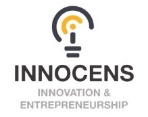 Приглашение к участиюИнновационный конкурс бизнес-идейhttps://innocens.webs.upv.esINNOCENS является финансируемым Европейским Союзом проектом по инновационной деятельности и предпринимательству в системе высшего образования. Проект направлен на знакомство с инновациями и предпринимательством в университетских программах, с реализацией инновационной педагогики и повышении творческого потенциала студентов, создание инновационных центров, для помощи студентам коммерциализировать свои новые идеи. Партнеры проекта включают в себя 11 университетов из Швеции, Испании, Финляндии, Армении, Грузии, Белоруссии и Казахстана.Консорциум проекта INNOCENS приглашает студентов высших учебных заведений в Армении, Грузии, Белоруссии и Казахстана к участию в конкурсе на наиболее инновационную бизнес-идею. Участвующие в конкурсе бизнес-идеи будут оцениваться с точки зрения новизны, бизнес-модели, коммерческого потенциала, социального воздействия, качество бизнес-плана и производительности.Основные требования конкурса приведены ниже:(1) Для участия в конкурсе команда из трех студентов должна представить бизнес-идею, используя заранее определенный шаблон, до 30 апреля 2019, на email: mal@bstu.by(2) Для каждой команды, по крайней мере, один член команды должен быть студентом в одном из следующих университетов-партнеров INNOCENS:Национальный Политехнический Университет Армении (NPUA)Национальный университет архитектуры и строительства Армении (NUACA)Грузинский Технический Университет (ГТУ)Батумский университет (BSU_ge)Белорусский государственный университет (БГУ_by)Брестский государственный технический университет (БрГТУ)Алматинский университет энергетики и связи (АУЭС)Таразский государственный университет (ТарГУ)(3) Каждый университет-партнер организует конкурс на звание местного победителя до конца мая 2019 года. Если были получены более 10 бизнес-идей из того же университета-партнера, заинтересованный университет может сделать предварительный отбор 10 кандидатов в местном соревновании.(4) Команда-победитель местного соревнования получит до 2500 евро для участия в финале конкурса в Валенсии, Испания(5) Победившим командам будет необходимо представить полный бизнес-план до 13 августа 2019.(6) Финальные соревнования пройдут в Валенсии, Испания, 13 сентября 2019.(7) Победитель финального конкурса будет приглашен на финальную конференцию INNOCENS в Астане, Казахстан, в октябре 2019 года.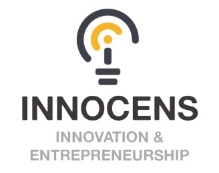 573965 Enhancing innovation competences & entrepreneurial skills in engineering education (InnoCENS)   http://gidec.abe.kth.se/InnoCENS/
__________________________________________________________Инновационные бизнес-идеиЗаполнено на конкурс инновационных бизнес-идейПредварительное название:Предварительное название:Аббревиатура:Аббревиатура:Университет:Университет:Первый участник (= контактная информация)Имя/ФамилияПервый участник (= контактная информация)Специальность/ГодПервый участник (= контактная информация)Email:Первый участник (= контактная информация)Номер телефона:Второй участник (= контактная информация)Имя/ФамилияВторой участник (= контактная информация)Специальность/ГодВторой участник (= контактная информация)Email:Второй участник (= контактная информация)Номер телефона:Третий участник (= контактная информация)Имя/ФамилияТретий участник (= контактная информация)Специальность/ГодТретий участник (= контактная информация)Email:Третий участник (= контактная информация)Номер телефона:Краткое описание бизнес-идеи:(максимально 5000 символов)Краткое описание бизнес-идеи:(максимально 5000 символов)В чем новизна вашей бизнес-идеи?В чем новизна вашей бизнес-идеи?Кто ваши клиенты?Кто ваши клиенты?Дата заполнения:Дата заполнения: